Verslag bestuursvergadering Wijkraad De Blaak 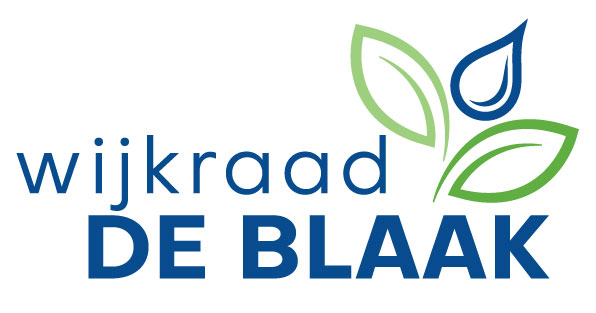 Datum:		woensdag 6 april 2022Aanvang:	20.00 uurPlaats:		SportcaféAanwezig: Cengo, Peter, Tom, Tijs, Rita, Anika, omgevingsmanager Joris Ketelaars, wijkregisseur Diny Maas, wijkagent Fred Kools, bestuursondersteuners Nelly van der Bijl, Hanny de Kort, Ko Schaaders en Angela DriessenAfwezig: Eefje, wethouder Marcelle Hendrickx, wijkagent Jurgen van Ertrijk en bestuursondersteuner Jack WithaarOpening en vaststellen agendaAantal extra punten wordt toegevoegd, besproken door alleen het bestuur:Verrijk je Wijk:Uitje Ko en Nelly naar Beekse Bergen gaat niet door. In plaats daarvan komt er een ander uitje naar de Financiën. De wijkraad stelt daarvoor 5 euro per persoon beschikbaar.De straat-bbq in de Niers vraagt 10 euro pp. Dat kan niet, we hebben gewoon 3,50 pp. De Middelgraaf krijgt een bijdrage voor hun straatfeest, ook van 3,50 euro pp. Blaak aan de kook, aanvraag is goedgekeurdPaaseieren zoeken, wil Angela graag een iets grotere bijdrage omdat er al meer dan 130 kinderen hebben aangemeld. Dat kan. Koningsdag:Er is een organisatie van vier man, dus het is wat druk. Anika geeft een update. Geregeld zijn oa springkussens, bierbanken en ponyrijden. De gemeente wil het fietspad tussen de speeltuin en het sportveld niet afsluiten, daar zoeken we een alternatief voor. Sponsors als oa de Jumbo zijn geregeld, ook EHBO. We zoeken nog een dj voor de muziek. We kunnen ook nog wel wat vrijwilligers gebruiken. De punten Overeenkomst Energiecoöperatie en Bestuursaansprakelijkheidsverzekering zijn niet meer behandeld en worden doorgeschoven naar een volgende vergadering. Joris maakt excuses voor het feit dat wethouder Marcelle Hendrickx er niet bij is. Als het nieuwe college op 11 mei nog niet is aangetreden, is zij wel bij de bewonersvergadering. Verslag vorige bestuursvergadering in deze samenstelling op 8 september 2021Geen opmerkingen.Veiligheid in de wijk – politiecijfers en samenwerking met de buurtpreventieWijkagent Fred Kools presenteert eerder gedeelde misdaadcijfers van het eerste kwartaal van 2022. Opvallend is dat er iets meer dan gebruikelijk woninginbraken zijn gepleegd. Buit is vooral sieraden en geld. De politie wil ism hun social media-afdeling preventie-berichten uitsturen. Dat gaat onder andere ism de buurtpreventie. De serie inbraken is overigens wel gestopt na de aanhouding van een Poolse man. Deze man kwam hier niet uit de buurt.Andere punten als overvallen en fietsendiefstallen zijn niet of nauwelijks noemenswaardig. Parkeren blijft een drama bij de scholen. Samen met de boa’s gaat daarop geacteerd worden. Meer hieronder in het volgende agendapunt. Jeugdoverlast waren vier meldingen in 2 maanden. De politie deelt voor de bewonersvergadering van mei ook de cijfers van het vierde kwartaal van 2021. Vraag van Hanny: zijn er minder meldingen nu het tereveldje is vernieuwd? Dat was namelijk wel een doel. Er blijken twee meldingen zijn in 3 maanden tijd. In het verleden is een overwegend groter aantal meldingen geweest. Op een vraag van Ko over de hoeveelheid meldingen bij de Jongenontmoetingsplaats antwoordt de wijkagent dat de namen van overlastgevende jongeren zijn opgeschreven. Als ze nu controleren ziet het er steeds goed uit. Deze JOP is één van de schoonste van Tilburg. Ander probleem is lachgasgebruik. Verzoek aan de buurtpreventie blijft om dit te blijven melden, daarop kan geverbaliseerd worden. Andere actuele zaken: Aan de Niers was een behoorlijk ingrijpend incident. Auto in de brand gestoken, dit betreft een relatieprobleem. De persoon is nu bij de hulpverlening. Er kwam een melding van Irish travelers, maar hun praktijken zijn op zich niet strafbaar. Fraude rijst wel de pan uit, dat is overal zo. Ook hier. In het wijkblad heeft daar een info-pagina over gestaan. 31 maart is de bijeenkomst van de buurtpreventie geweest, konden als politie helaas niet aansluiten, maar dat haalt het binnenkort in. Cengo vraagt naar geweld achter de voordeur. Dat gebeurt eigenlijk niet veel in de Blaak, niet dat het leidt tot mishandeling. De vier buurtpreventie-apps stoppen, zo heeft de buurtpreventie besproken. Wat vindt de gemeente en politie daarvan? Diny: in 8 jaar tijd is er veel veranderd. Het is destijds opgericht door de gemeente, maar nu vindt de gemeente voor zichzelf daar geen rol meer in. Er zijn al veel straat-appgroepen, mensen moeten vooral daar melden. De politie communiceert vooral met coördinatoren en kijkt of er meer met Facebook gedaan kan worden. Dat gaat vooral over informatievragen, bijvoorbeeld. In andere wijken worden appgroepen op dezelfde manier gebruikt en levert het ook weinig op. Al is daar soms iets meer terugkoppeling. Al met al is men niet rouwig om het stoppen van de groepen.Vraag van Peter: zijn er bij de politie privé-camera’s aangemeld? Ja, dat zijn er best wat. Landelijk zijn dat er nu 300.000. VerkeersveiligheidFred Kools: Er zijn klachten over de snelheid op de Beeklaan en Weteringlaan. De gemeente heeft een smiley geplaatst bij de Weteringlaan en er komen extra borden bij. Er zijn ook cijfers over de passanten: het valt mee, 80 procent van de 13.000 auto’s rijdt niet harder dan 40 km/h. Dat is een mooi resultaat. Hoogst gemeten snelheid is 65 km/h. Ko stelt het parkeren op de stoep aan de orde. Dat blijft een ding, waardoor mensen er niet langs kunnen. Diny: er is in het verleden aandacht voor geweest. Het parkeren op straat is ook een goede snelheidsbeperker. Advies is om bij structureel gedrag Diny in te lichten, die op haar beurt de boa’s inlicht. Deelscooters staan er nu ook. Ze mogen in de wijk geparkeerd worden mits ze zo op de stoep staan dat ze veilig en niet in de weg staan. Zie jij dat een scooter verkeerd staat, en meld je dat, krijgen mensen een waarschuwing. Anika stelt dat we een jaar geleden vergadering hebben gehad met politie, scholen etc. over verkeersveiligheid. De gewenste oplossingen zouden worden opgenomen in het Meerjarenprogramma. Er is niets veranderd, maar het blijft leven in de wijk. Wens blijft bestaan om te kijken of er iets mogelijk is. Diny vindt dat de regels al streng genoeg zijn. ‘Je mag er nog niet eens stoppen. Maar ze zetten ‘m gewoon onder het stop-bord. Het heeft te maken met de houding van de ouders. Gemeente, scholen zijn van goede wil. Een man zegt letterlijk tegen boa’s: ik heb schijt aan jullie. Wat moeten wij als gemeente dan nog doen?’ Diny denkt dat het aanspreken onderling het beste werkt. Anika vraagt of er toch iets gedaan kan worden, want de irritatie blijft. De oplossing zit ‘m niet in preventie, maar volgens Cengo meer in de inrichting. Paaltjes, bijvoorbeeld. Daar wil de gemeente niet aan. Bij andere scholen zetten ze bijvoorbeeld pionnen neer, maar dat vergt veel discipline. Cengo stelt voor om nog eens met scholen om de tafel te gaan om te kijken of we het hier over kunnen hebben. Diny sluit daar liever niet bij aan, omdat ze al vaak om de tafel zit. Cengo wil dit wel en neemt het initiatief. Dan nog het stuk bij het winkelcentrum, ter hoogte van het medisch centrum, waar de bus geregeld niet langs kan. Kunnen we daar nog iets met paaltjes? Diny laat weten dat ze juist proberen zo veel mogelijk paaltjes weg te halen. Ze helpen niet. Diny noteert dit en kijkt wat er mogelijk is, maar heeft wel wat bezwaren. Ze gaat het er met de verkeersspecialist over hebben. Over een Kiss and Ride-strook bij de scholen wordt ook gesproken, maar dat blijkt in de praktijk niet echt te werken. Wijkactiviteiten en -ontwikkelingenTerugblik op recente activiteiten. Nelly noemt onder andere de seniorenactiviteit bij de Commanderie. Na corona is het weer even opkrabbelen, zo is het aantal bezoekers van de koffie-ochtend minder dan voorheen. Zij en Ko willen nieuwe mensen werven door mails te sturen of brieven te posten. Momenteel zitten er 300 mensen in het seniorenbestand. Nelly benadrukt dat papier en face-to-face het beste werkt. We hebben ook het scherm in het winkelcentrum, maar dat gaat soms te snel. Ook de nieuwsbrief kan een toevoeging zijn. Tijs stuurt een wervings-stukje naar Nelly en zij stuurt dit rond.Ko stelt dat de eenzaamheid groot is: ‘Als je weet dat bij de KBO 2 van de 3 mensen nooit meedoet met activiteiten. Moeten we actiever bij mensen in de bus doen, met het verzoek mailadressen op te vragen? Hij krijgt toestemming dat te doen, als hij rekening houdt met de AVG, waardoor duidelijk wordt waarvoor hun mailadres wordt gebruikt. Angela stemt dit met Ko af, Tijs controleert het AVG-gedeelte. Angela maakt een voorstel van de kosten. Carnaval was geslaagd, zegt Angela. Tennisvereniging wil het volgend jaar weer daar. We zijn daarvoor wel afhankelijk van het weer. Er was genoeg bier, genoeg barpersoneel. Paaseieren zoeken komt eraan: 130 kinderen hebben zich aangemeld. De Hofstede vroeg 3 euro per drankje, dus dat doen we niet. Mensen krijgen wel zelf de mogelijkheid een drankje te kopen op het terras. Koningsdag gaat door, bij de Hofstede. Er is van alles georganiseerd en zijn nog bezig met het uitzetten van activiteiten. Afhankelijk van of er veel mensen zijn hoe het gaat. Definitieve programma volgt nog. Nelly heeft nog paar dingen: Ze heeft contact gehad met Saskia van Zijl, de opvolger van Jenny Schram bij ContourdeTwern. Ze woont in de wijk, dat is een geluk. Ze is in voor twee lezingen en het is prettig om met haar samen te werken. Het activiteitennetwerk Zorgvliet/De Blaak organiseert in het najaar weer een activiteit. Die pakken we ook samen met haar op. Nelly heeft ook deelgenomen aan eerste sessie GGoud en gaat meedoen met de volgende. Daarnaast heeft ze een goed gesprek gehad met Sjef van der Klein, gesprekscoördinator van GGoud.  Ko vertelt dat hij op 19 september een dagtocht naar Zeeland organiseert. Hij heeft daarnaast contact gehad met een beweegcoördinator van de gemeente. Daar heeft hij echter weinig meer van gehoord. Diny noteert dit en kijkt wat de status is. Angela wil ook graag meer jongeren bereiken. Kunnen we de beweegcoördinatoren niet eens uitnodigen om te kijken of zij kunnen checken waar ze behoefte aan hebben? Ko weet nog dat het een paar jaar terug ook is gedaan. Dat is op een moment doodgebloed, terwijl er zelfs jongeren uit andere wijken hierheen kwamen. Cengo denkt dat als we het combineren met een activiteit, het kans van slagen heeft. Roland Jansen, beweegcoördinator, ging in elk geval op middelbare scholen kijken of hier animo voor is, heeft Tom al eerder met hem afgesproken. Diny weet dat die gesprekken in Zorgvlied al zijn geweest. Daar gaan zulke dingen worden georganiseerd op het veld van de Christoffel. Angela oppert nog een dj-workshop in het sportcafé. Tom kent wel iemand die dat mogelijk leuk vindt en neemt contact op met Ronny Aarts. Tom neemt ook contact op met de beweegcoördinatoren om te kijken wat zij inmiddels kunnen betekenen. Angela oppert: moeten we niet iets moois met de hoek van het Slingepad, langs de Baroniebaan? Kunnen we daar een pluktuin van maken? Diny weet dat zoiets onderhoud nodig heeft. Je kunt altijd stukjes groen van de gemeente adopteren. Maar of ze het accepteren, hangt wel af van een aantal eisen. Diny adviseert Angela een mail te maken en goed in te tekenen wat ze wil. De groen-afdeling kijkt vervolgens of het kan qua natuur en wensen. Aanvullend hierop wil Hanny graag een kabouterpad. Stadsbos 013 was hiermee bezig, bij Amarant. Maar da’s een eind met de auto of fiets. Daarom wil ze het graag vanaf het Reuselpad. Een pad met wat holen, waslijntjes, opdrachten. Hanny wil graag seizoensgebonden verhalen maken voor peuters en kleuters, zodat het leuk wordt voor hen om te wandelen. Hanny gaat een voorstelletje maken en voorleggen aan de gemeente. Ze moet daarbij volgens Diny rekening houden met de benodigdheden van bosbeheer. Samenwerking/beschikbaarheid Sportcafé Cengo vertelt dat het vanuit het Sportcafé heel erg stil is gebleven, nadat wij zochten naar meer mogelijkheden om dingen op poten te zetten. In eerste instantie leek dit positief te gaan, hebben gekeken naar hoe we het mooi konden verbouwen om het leuker in te kleden. Een ontwerper zou iets maken en wij zouden bij de presentatie daarvan uitgenodigd worden. Maar het is stil gebleven. Hebben begrepen van Joris dat er een gesprek komt met de leidinggevende van Rob, de beheerder van het Sportcafé, om te kijken hoe we het toch vlot kunnen trekken. Ook Angela laat weten dat de samenwerking met Rob van Dongen niet altijd goed is gegaan. Het vorige carnavalsfeest was daardoor een mislukking. Ook een karaoke-avond willen organiseren. Nooit meer wat van gehoord. Joris stelt dat we deze kritiek ook met zijn leidinggevende moeten delen. Dit is 22 april.Ko vraagt naar het doel van de samenwerking. Cengo wil eerst graag weten wat er mogelijk is. We willen bijvoorbeeld wat voor jongeren. Maar dan moet je wel weten wat er kan, of er personeel en drank is. De communicatie vanuit de gemeente richting wijkraad en bewoners, met:
- Wijkagenda
- Meerjarenprogramma
- Bestemmingsplannen in het omgevingsplan
- Migrantenhotel
- Mobiliteitsaanpak 2040 (Baroniebaan)
- Input gemeente in bewonersvergadering 11 mei
- BewonersbrievenCengo: We hebben ervaren dat wij veel moeten vragen om informatie, maar dat we merken dat er vanuit de gemeente Tilburg weinig actief wordt gecommuniceerd met de wijkraad. Waardoor we vaak geconfronteerd worden met vragen uit de wijk, waaruit blijkt dat we niet goed op de hoogte zijn. Hebben Joris en Diny voorbeelden van hoe we dat kunnen verbeteren? Joris: ‘Er is een document gedeeld naar aanleiding van een overleg in februari. Ik herken de weergave van wat daar op papier staat niet. Ik ben op zoek naar waar de vraag precies zit.’Bewonersbrieven zijn er één van. Hoe kan het dat er brieven worden gestuurd waar wij niet van op de hoogte zijn? Joris stelt dat daarover afspraken zijn gemaakt met de wijkraden in Tilburg. Alle officiële bewonersbrieven gaan naar alle wijkraden. Verder gebeurt er van alles. Er gaat weleens een bewonersbrief uit naar een straat. Dat zijn niet altijd gevallen waar Diny en Joris van op de hoogte gesteld moeten worden. De vraag is vanaf welke grootte de wijkraad moet worden ingelicht. Als alles moet worden gedeeld, is dat erg arbeidsintensief. Terwijl we als wijkraad graag een actieve informatieve rol willen nemen. Dit klinkt volgens Cengo als een kwestie van niet willen, in plaats van niet kunnen. Joris stelt dat we in andere wijkraden dergelijke vragen niet voorbij zien komen. In de Blaak is er een bepaald serviceniveau dat gevraagd wordt en het is de vraag of de wijkraad die zou moeten willen verlenen. Conclusie van de discussie is dat Joris en Diny een andere gradatie hebben van wat volgens hen relevant is voor de wijkraad. We hebben als wijkraad geprobeerd uit te leggen dat de lat lager mag. Cengo stelt voor dat bijvoorbeeld nieuws met een niveau als het migrantenhotel gedeeld worden. Dan het meerjarenprogramma. Er is jaarlijks een bedrag voor vernieuwingen. Door corona zijn aannemers drukker, materialen schaarster. Daarom is alles twee jaar doorgeschoven. Het volgende jaar is concreet en de jaren erna zijn wensenlijstjes. Het komt er pas op als de raad besloten heeft dat het definitief is. Peter stelt dat in Zorgvlied wel alles is blijven staan. Dat heeft volgens Diny te maken met Enexis dat de straten hoe dan ook open gooit, waar ook rekening mee moet worden gehouden. Tijs stelt dat het belangrijkste punt is dat we hier zelf achter moeten komen. Dat niet is gecommuniceerd dat het Meerjarenprogramma 2021-2024 is uitgesteld. Diny: in de afgelopen jaren kon ik per jaar in de vergaderingen aangeven wat er gedaan kon worden. Dat klopte dan ook, maar dit jaar kan geen enkele wijkregisseur dat zeggen. Waarom hoort de wijkraad dat dan niet? Joris vindt het fijn om daar afspraken over te maken. Misschien zijn er te veel manieren van communicatie, of moeten we vaker samenkomen? Diny: normaal gezien hebben we twee keer per jaar een gesprek met de wijkraad, dan delen we dit. Maar nu was Peter ons voor. Tijs concludeert dat er een verwachtingsverschil zit. De wijkraad wil meer en sneller dan de gemeente kan of wil delen. Hoe kunnen we dat verbeteren? Joris stelt voor een bepaald gezelschap te selecteren waarmee we vaker samenkomen. We blikken vooruit op de bewonersvergadering. Cengo vraagt Diny of zij die avond kan vertellen over het Meerjarenprogramma. De Esse Stroom en Loenense Beek krijgen nieuwe bruggen en er komt een fietspad langs het Slingepad, weet zij. Dat kan ze toelichten. Joris kan het migrantenhotel toelichten, als er vragen over komen. W.v.t.t.k., rondvraagNelly sluit eind april aan bij een seniorenraadvergadering. Komen vaak weinig mensen op af, en ze is heel benieuwd wat ze nu tegen gaat komen. Rita: een punt voor de bewonersvergadering. Vorige keer heeft de wethouder een praatje gehouden. Doet ze dat weer? Joris is benieuwd wat er nog meer op komt. Het jaarverslag komt er natuurlijk op, net als activiteiten die eraan zitten te komen. Joris overlegt hier graag vooraf over met Cengo. Peter benadrukt dat alle mail naar secretariaat@wijkraaddeblaak.nl moet, desnoods in de cc. Dat vinden Joris en Diny ook fijn, zodat ze meer met één persoon communiceren. Cengo sluit de vergadering rond 22.30 uur. Volgende informele vergadering is op 20 april in de Hofstede. Daarna is op 11 mei de bewonersavond, eveneens in de Hofstede. 13-04-2022Tom van der Meer